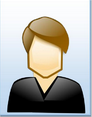 ŽivotopisBc. Josef Novák/ováOsobní údaje:		Datum narození: 	 1.1.1982	Bydliště:	 Novákova 111, Praha 1, 110 01	Telefon:	+420 602 222 333	E-mail:	josef.novak/ova@seznam.czVzdělání:	 2003 – 2006        Vysoká škola hospodářská Liberec                                            1998 -  2003	Střední škola		obor: Administrativní	     1989  - 1998 	Základní škola, Praha 1Praxe:05/ 2016 – SOUČASNOST –  Název společnostiPozice:	………………...Náplň práce:…………………..…………………..………………………………..…………………..………………………………..…………………..……………02/2012– 04/2016 –  Název společnostiPozice:	………………...Náplň práce:…………………..…………………..………………………………..…………………..………………………………..…………………..……………05/2009 – 01/2012 –  Název společnostiPozice:	………………...Náplň práce:…………………..…………………..………………………………..…………………..………………………………..…………………..……………03/2007 – 04/2009 –  Název společnostiPozice:	………………...Náplň práce:…………………..…………………..………………………………..…………………..………………………………..…………………..……………08/2006 –02/2007–  Název společnostiPozice:	………………...Náplň práce:…………………..…………………..………………………………..…………………..………………………………..…………………..……………Další znalosti:	Znalost na PC (MS Windows, Word, Excel, PowerPoint, Outlook)Psaní na stroji ………………………………………………………………Jazykové znalosti:Anglický jazyk       (mírně pokročilá znalost)Německý jazyk      (základní – zakončena maturitou)Osobní zájmy:SportHudbaCestováníAnglický jazyk ………………………………Důvod, proč hledám novou práci – moje motivace.Pár větami napsat důvod, co mě nutí nebo motivuje změnit práci, v čem jsem případně nadprůměrný, kolik energie mám v sobě se učit novým věcem, co umím vlastním samostudiem, v čem se chci zdokonalovat,……..UVEĎTE VŠE, CO SI MYSLÍTE, ŽE VÁS FAVORIZUJE OPROTI OSTATNÍM A CO BY SE O VÁS MĚLI POTENCIÁLNÍ ZAMĚSTNAVATELÉ URČITĚ DOZVĚDĚT JIŽ PŘI PRVNÍM KONTAKTU S VAŠÍM ŽIVOTOPISEM.